СОДЕРЖАНИЕВведение…………………………………………………………………………...31. Рекреационная география………………………………………………………4 Место рекреационной географии в системе географических наук….4 Территориально-рекреационные системы……………………………5Методы исследования в рекреационной географии………………….61.4 Хозяйственный потенциал рекреации. Рекреационное освоение и рекреационная освоенность………………………………………………..71.5 Рекреационная оценка природных ресурсов………………………….82. География туризма…………………………………………………………….10	2.1 Определение географии туризма……………………………………..10	2.2 География туристского спроса……………………………………….12	2.3 Географическое положение как условие развития туризма………...143. Туристско-рекреационный потенциал территории………………………….17	3.1 Туристско-рекреационные ресурсы………………………………….17	3.2 Классификация туристско-рекреационных ресурсов……………….184. Общая характеристика туристских зон России…………………………...…23	4.1 Рекреационное районирование России………………………………23	4.2 Районы с положительным и отрицательным балансом туристских потоков…………………………………………………………………………...23Заключение……………………………………………………………………….26Список использованных источников.……...…………………………………...28Приложение А…………………………………………………………………....31Приложение Б…………………………………………………………………....32ВВЕДЕНИЕ	Актуальность научного обеспечения туристской и рекреационной деятельности становится всё более очевидной, а эффективность сферы туризма в общегосударственном масштабе всё в большей степени начинает зависеть от правильного и своевременного применения результатов научных исследований в практике планирования и продвижения развития туризма.
Перспективы развития туризма и рекреации должны иметь научное обоснование, причём в исследованиях должен преобладать междисциплинарный подход, что означает осуществление исследований с учётом достижений всех отраслей современного знания. Для этого необходим комплексный и системный подход к туризму как к предмету исследований.	За последние 25-30 лет понятие «туризм» и «отдых» существенно изменилось. Если еще в советское время туризм считался как один из эффективных видов активного отдыха, то в настоящее время этот термин используется и как экономическое явление, и как деятельность лиц, путешествующих в местах, находящихся за пределами их обычной среды, и как форма умственного и физического воспитания, и как популярная форма организации отдыха.	Целью данного исследования является определить различия между рекреационной географией и географией туризма. 	Для достижения поставленной цели необходимо решить последовательно ряд задач.Дать определения и краткую характеристику  рекреационной географии и географии туризма;Раскрыть сущность и содержание понятия о туристско-рекреационных ресурсах России;Выявить виды туристско-рекреационных ресурсов и их размещение на территории России.	Структура курсовой работы обусловлена целью и задачами исследования и включает в себя: введение, четыре главы (первая глава – «Рекреационная география», вторая глава – «География туризма», третья глава – «Туристско-рекреационный потенциал территории», четвертая глава – «Общая характеристика туристских зон России» состоящие из двенадцати параграфов), заключение, список использованных источников и два приложения.Рекреационная географияМесто рекреационной географии в системе географических наук	В числе первых за разработку рекреационных проблем в географии взялся коллектив отделов физической географии (заведующий отделом – В.С. Преображенский) и экономической географии (заведующий отделом – А.А. Минц) Института географии Академии наук СССР. С середины 60-х годов ведущее положение по развитию теории рекреационной географии занимает МГУ им. М.В. Ломоносова. Первым крупным шагом на пути становления рекреационной географии явилось выдвинутое В.С. Преображенским представление о рекреационной системе как объективном и социальном по своей функциональной сущности образовании. Соответственно, предметом изучения рекреационной географии является изучение территориальных рекреационных систем (ТРС). Рекреационная география определяется как пограничная наука, «располагающаяся» на стыке географии, экономики и культурологии. В отечественной практике принято выделять три основных подхода к определению проблемного поля ее исследований: средовой подход (изучаются физико-географические направления);деятельностный подход (изучаются характер и деятельность людей);субъективный подход (изучается восприятие людей и его особенности).	Рекреация (восстановление, развлечение, отдых) – это использование свободного времени для расслабления, восстановления здоровья и способностью к труду. [12]	В учебнике «Рекреационная география» Козин В.В. пишет, что рекреационная география возникла, как результат интенсивного развития рекреационной деятельности людей, которая стала одной из отраслей экономики, использующей природные, культурно-исторические, трудовые ресурсы регионов для отдыха и восстановления здоровья. Рекреационная деятельность сформировала проблемы, которые являются предметом изучения целого комплекса дисциплин – физической и экономической географии, географии населения, медицинской географии, страноведения. Интеграция этих исследований – основа формирования рекреационной географии. [11]	Котлярова в учебном пособии «Теория и методология рекреационной географии» пишет, что объектом рекреационной географии являются объекты и субъекты рекреации в различных социокультурных образованиях.		Под субъектами понимаются люди, которые ведут рекреационную деятельность. Предметом исследования являются территориальные рекреационные системы. [14]1.2 Территориальные рекреационные системы	Основным объектом изучения рекреационной географии является территориально-рекреационные системы. Это понятие ввели В.С. Преображенский, Ю.А. Веденин, И.В. Зорина и другие отечественные географы в конце 1960-х – первой половине 1970-х гг. [2]	Территориальная рекреационная система (ТРС) — форма организации рекреационной деятельности на определенной территории, в рамках которой достигается максимальная взаимосвязь, пространственная и функциональная координация различных подсистем, участвующих в реализации рекреационной функции данной территории.[16]Территориально – рекреационные объекты включают в себя:Совокупность рекреантов, которые посещают данную территорию с рекреационными целямиРесурсы для познавательного туризма (историко – культурные объекты, природные достопримечательности)Благоприятные природные условия, подходящие для различных видов отдыха и туризма Систему рекреационных учреждений, обеспечивающих проживание рекреантов, их лечение ( на курортах), оздоровление и т.д.Обслуживающие учреждения (общественное питание, торговля, транспорт и т.д.)Кадры работников учреждений, имеющих связь с обслуживанием рекреантов.1.3 Методы исследования в рекреационной географии	В рекреационной географии существует большое количество содержательных методов, направленных на описание, оценку, характеристику и картографирование рекреационных объектов территории так пишет Козин В.В.. Рассмотрим некоторые из них:Экспедиционный метод. Заключается в обследовании территории с целью выявить подходящие и перспективные для туризма области, основываясь на привлекательных эстетически ландшафтах и определении устойчивости природных комплексов к рекреационному воздействию.Статистический метод. Используется статистический анализ демографической, медицинской и другой информации, а также статистика туризма.Описательный метод. Составляется паспорт территории, включаются приемы инвентаризации ресурсов.Сравнительно-географический метод. Используется для сравнительной оценки рекреационной ценности природных природных и культурно-исторических объектов, развития рекреационной инфраструктуры, качества сервиса и пр.Экономический метод. Направлен на изучение межхозяйственных связей рекреационной отрасли и пр.Картографический метод. Используется при картографической инвентаризации размещения рекреационных ресурсов, центров рекреационных потребностей, составление схем рекреационного районирования.Маркетинговый метод. Направлен на изучение туристского рынка, потребительской ценности рекреационных ресурсов и пр.Метод социологических исследований. Включает в себя интервью, опросы и пр. Хозяйственный потенциал рекреации. Рекреационное освоение и рекреационная освоенность	Под хозяйственным потенциалом рекреации понимаются основные фонды, с помощью которых осуществляются прямое производство, продажа и предоставление товаров и услуг рекреантам, а также те дополнительные средства труда, которые косвенно служат улучшению условий рекреации. Для того, чтобы создать хозяйственный потенциал рекреации осваивают территории для рекреационных целей. Сложность этого процесса вызвала необходимость определения таких понятий, как рекреационное освоение и рекреационная освоенность [16]. 	Рекреационное освоение – многосторонний процесс приспособления территории для определенных видов рекреационных занятий и их комбинаций. Рекреационная освоенность – это уровень хозяйственного потенциала рекреации в процессе территориального разделения труда. При этом порог освоения конкретной территории зависит от норм физико-психо-социальной комфортности видов рекреационных ресурсов и рекреационных нагрузок.[18]
	В последние годы резко возросла популярность агро-рекреационных видов деятельности, в которых рекреация сочетается с производством дополнительных сельхозпродуктов. Это отдых на садовых участках, дачах и в сельских домах [9]1.5 Рекреационная оценка природных ресурсов	Для использования природных условий и ресурсов необходима их оценка. Процедура оценивания состоит из таких обязательных этапов:
1. Выделение объектов оценки – природных комплексов, их компонентов и свойств;
2. Выделение субъекта, с позиции которого ведется оценка;
3. Формулирование критериев оценки, которые определяются как масштабом и целью исследования, так и свойствами субъекта;
4. Разработка параметров оценочных шкал градаций. Шкалы показывают оценочные отношения между субъектом и объектом. Каждая ступень является показателем интенсивности взаимодействия свойства данного объекта с состоянием субъекта. Пятиступенчатая шкала оценки предпосылок для рекреации включает следующие градации: наиболее благоприятные; благоприятные; умеренно благоприятные; малоблагоприятные; неблагоприятные [19]. 
	Существует три основных типа оценивания природных ресурсов: медико-биологический, психолого-эстетический и технологический.[10]
 	– Медико-биологический тип отражает воздействие природных факторов на организм человека, их комфортность. Ведущую роль при этом играет оценка рекреационных климатических ресурсов. 
	Особое внимание уделяется состоянию организма человека как ответной реакции на погодные условия. Климатологи и курортологи при оценке климата большое значение придают не только физическим сторонам погоды, но и ее эмоциональному фону. Другой эффективный метод медико-биологической оценки климатических ресурсов – метод комплексной климатологии, исходит из влияния всего комплекса метеорологических условий на организм человека, в том числе "погоды суток", "погоды момента", контрастности смен погоды. Использование "погоды суток" мотивировано суточным ритмом функций организма человека, зависящих от суточного хода погоды. 
	– Эстетическая ценность зависит от морфологической структуры ландшафта, разнообразия элементов пейзажа. Нередко употребляют понятие "пейзажное разнообразие", которое складывается из внутренней структуры природного комплекса и внешних связей с другими такими комплексами. Внутреннее пейзажное разнообразие определяется внутренней морфологической структурой ландшафта (рельефом, растительным покровом, гидрографией, характером взаимосвязей между компонентами ландшафта). Существуют такие показатели внутреннего пейзажного разнообразия, как степень мозаичности ландшафта – отношение количества контуров урочищ к площади изучаемых ландшафтов; степень разнообразия ландшафтов – отношение видов урочищ к площади ландшафта; частота встречаемости фоновых доминант и структурных детерминант по маршруту и др.
Внутренние эстетические свойства природных комплексов характеризуются также такими показателями, как: степень залесенности, полнота древостоя, ярусность леса, обилие подроста и подлеска. Важен также характер сочетания растительности и рельефа. Внешнее пейзажное разнообразие характеризуется сочетанием различных пейзажей и взаимосвязями между ними.	– Технологическая оценка включает вопросы техники и технологии использования природных и других ресурсов для рекреационной деятельности в целом, того или иного вида рекреационных занятий, оценку возможностей инженерно-строительного освоения территорий для создания рекреационных учреждений.География туризма2.1. Определение географии туризма	География туризма сравнительно недавно оформилась как самостоятельная географическая дисциплина с собственным объектом и предметом исследования. Отраслью социальной и экономической географии  назвал географию туризма Преображенский В.С по аналогии с другими отраслевыми социально-экономико-географическими дисциплинами. Азар В. И., Ходорков Л. Ф., Герасименко В. Г. в своих определениях понятия «туризм» подчеркивают динамичность («перемещение», «движение») и территориальность этого явления. Некоторые авторы под туризмом обязательно подразумевают наличие активного отдыха. [3]. 	По мнению Самойленко, в большей части она изучает и описывает те особенности природы (рельеф, воды, растительность, животный мир, ландшафт, геология), которые являются притягивающей силой для туриста и экскурсанта. Кроме того, в сферу деятельности дисциплины входят памятники археологии, истории и культуры, объекты и события, которые привлекают людей с самыми разными потребностями. [22]	Цели, виды и формы путешествий, планирование тура тесно связаны с определенными географическими районами и объектами. Поэтому географический фактор в туризме играет ключевую роль. [21]	Географические факторы подразделяются на физико - географические, экономико - географические, этнические, культурно – исторические и геополитические. 	К физико-географическим факторам относятся характер рельефа (равнинный, горный, предгорный, пустынный и т. д.), особенности географического положения, климатические и ландшафтные особенности местности, богатство и уникальность растительного и животного мира, наличие экзотических и уникальных природных объектов, морские и океанские ресурсы, леса, необъятный животный мир, минеральные воды и грязи. Чем богаче разнообразные природные ресурсы в каком-то регионе, тем больше у него возможностей для привлечения туристов. 	Экономико-географические факторы влияют на развитие туризма двояко. К экономико-географическим факторам прежде всего относятся; выгодность экономико-географического положения (относительно туристских рынков, транзитные возможности); уровень социально-экономического развития принимающей страны и страны, поставляющей туристов; наличие квалифицированных кадров для организации приема туристов; уровень цен на ресурсы, услуги средств размещения, общественного питания, транспорта, экскурсионные и т. д.; уровень развития внешних и внутренних транспортных связей данного района. 	Этнические факторы влияют на развитие туризма следующим образом. С этническими факторами тесно связаны культурно-исторические факторы. Туристов всегда привлекают музеи, выставки, картинные галереи, архитектурные памятники и исторические места. Интерес к ним - мощный рычаг для развития туризма. Геополитический фактор в последние годы стал весьма существенным при принятии туристами решений по поездкам. Турист, прежде чем поехать в какой-либо регион, тщательно взвесит все «за» и «против» с точки зрения стабильности ситуации, отсутствия межнациональных конфликтов, отношения местного населения к приезжим и т. д. 	География туризма, как самостоятельная научная дисциплина, ставит перед собой цель — дать целостное представление о пространственных и временных закономерностях и тенденциях развития рекреации и туризма в странах и регионах мира, о территориальных туристско-рекреационных системах, условиях и факторах их формирования. [15]	Анализируя понятие "туризм" с использованием системного подхода, можно выделить концепцию профессора Мейсенского университета (г. Окленд) Лейпера. Он рассматривает туризм как систему, состоящую из следующих основных элементов: 1) географический компонент; 2) туристы; 3) туристская индустрия.	Туризм во всех его формах является деятельностью, развитие которой зависит от имеющихся денежных ресурсов и свободного времени у индивидуумов. Необходимо отметить, что одна из причин, по которой люди путешествуют, – это развлечение и уход от ежедневных проблем жизни. Туризм предполагает движение путешественников к месту назначения,  которое может быть как внутри страны, так и вне ее. Все формы туризма включают некоторый вид путешествия, но не все виды путешествия являются туризмом. Всемирная туристская организация предложила ввести следующую классификацию по типам туризма: внутренний, въездной и выездной туризм. Основным критерием данных определений является пересечение государственных границ. Причем данную классификацию можно применять как для страны, так и для каждого конкретного региона (дестинации).  Внутренний туризм включает жителей какой-либо страны (региона), путешествующих по своей стране (региону). Выездной туризм – выезд и путешествие жителей какой-либо страны (региона) по другой стране (региону).  Въездной туризм – прибытие и путешествие по какой-либо стране (региону) лиц, не являющихся ее жителями (жителями региона). 2.2 География туристского спроса	Рассмотрим отдельные виды туристского спроса:	География туризма с целью отдыха и развлечений. Туристские потоки с целью отдыха и развлечений являются наиболее массовыми и определяют географическую структуру туризма в целом. Важная особенность туризма с целью отдыха и развлечений состоит в том, что внутрирегиональные поездки, главным образом в соседние страны, преобладают над межрегиональными (однако доля межрегиональных поездок постепенно увеличивается). Для туризма с целью отдыха и развлечений характера меридианальная направленность туристских потоков. Туристы из северных стран предпочитают отдыхать на берегу теплых морей [4]. 	География делового туризма. География бизнес-поездок. Ежегодно в мире совершается свыше 100 млн бизнес-поездок. Их территориальное распределение характеризуется крайней неравномерностью. Большая часть туристских потоков со служебными целями направляется в Европу. В структуре деловых поездок на европейском континенте преобладают командировки бизнесменов, конгрессные туры, поездки на выставки и ярмарки, инсентив-туры для служащих фирм. Среди европейских государств, принимающих потоки деловых людей, выделяются Германия, Великобритания, Франция, Нидерланды, Италия, Испания, Швеция, Швейцария. Особое место занимает Бельгия с главным городом Брюсселем, являющимся одновременно и столицей ЕС. Активно развивается бизнес-туризм на американском и азиатском континентах. В мире растет интерес к симпозиумам, конференциям, совещаниям, семинарам, а также выставкам и ярмаркам.	География религиозного туризма. Значительное влияние на туристские потоки оказывает религиозная мотивация. Религиозный туризм – один из самых старых видов туризма (сведения о путешествиях с культовыми целями относятся к периоду античности). В современном мире ежегодно свыше 200 млн человек совершают паломничество (50 млн из них – христиане, 20-30 млн – индуисты, 40 млн – буддисты, мусульмане, синтоисты и др.). 	География лечебно-оздоровительного туризма. Путешествия с лечебными целями предпринимались еще древними греками и римлянами, использовавшими целебные источники и места с благоприятным климатом для оздоровления. В курортные местности туристов привлекают целебные свойства природных факторов. Лечебно-оздоровительный туризм имеет ряд особенностей. Обычно пребывание на курорте, вне зависимости от типа, должно быть длительным, не менее трех недель и является дорогостоящим. В настоящее время отмечается изменение характера спроса на лечебно-оздоровительные услуги. Сохраняя главную лечебную функцию, курорты делают более разнообразной программу пребывания пациентов, проводят культурные и спортивные мероприятия. В рекреалогии различают три основных типа курортов: бальнеологические, грязевые и климатические. На бальнеологическом курорте в качестве главного лечебного фактора используются природные минеральные воды. Они рекомендуются для наружного (ванны) и внутреннего (питье, ингаляции и пр.) потребления. Второй тип курортов — грязевые. Они расположены у месторождений лечебных грязей (пелоидов). Третий вид курортов — климатические. Их специфику определяет местный климат. Различают лесные (равнинные), горные, приморские, климато-кумысолечебные центры. Каждому из них присуще определенное сочетание климато-погодных факторов (температура, атмосферное давление, солнечное излучение и т.п.), которые используются с лечебно-профилактической целью. Самым аттрактивным типом климатических курортов является приморский, на котором есть возможность совмещать отдых на море с эффективным лечением.2.3 Географическое положение территории как условие развития туризма	Существует несколько концепций туристского потенциала и туристского ресурса конкретной территории. Туристская территория – это географически определенное место концентрации наиболее ценных туристских ресурсов, выделяемое в составе туристского региона с указанием в реестрах, кадастрах (полных перечнях сведений) и иных видах документов с введением режима приоритетного целевого функционирования в целях туризма в ее пределах. Туризм отличает сезонность как следствие влияния на туристскую деятельность климатических условий. Различаются высокий, средний и низкий туристические сезоны. Для тропических широт таким фактором является наступление жары, для северных широт – наступление холодов [6].	В развитии туризма важна роль транспорта. Транспортный процесс является обязательным условием для эффективного развития туризма. Транспорт осуществляет многообразную связь между районами страны, а также внутрирайонные связи. Он оказывает влияние на развитие и размещение туристско-рекреационной инфраструктурной сети. Показатель транспортной освоенности района должен учитываться при оценке туристско-рекреационного потенциала территории. Транспортные затраты на перевоз туристов образуют значительную часть стоимости тура (международного, межрайонного или внутрирайонного). Транспорт – один из важных факторов в освоении новых туристских ресурсов. Наиболее значимыми с позиции туризма являются оценки возможностей перевозок туристов на железнодорожном, автомобильном, авиационном, водном (морском и речном) видах транспорта. Не потеряли своего значения туры, в которых в качестве транспорта используются животные: в первую очередь лошади, а также верблюды, собаки, олени. На современном этапе могут использоваться и иные (зачастую экзотические) виды транспортировки туристов, например практикуется перемещение на воздушном шаре, подводной лодке и даже на космическом корабле. Учитывают, что транспортные системы формируются под воздействием разнообразных причин и факторов. Среди основных отметим: природные условия (наличие и конфигурация естественных водных путей сообщения, характер рельефа, климат), исторические условия развития региона, современный уровень развития производства, отраслевую специализацию хозяйства и особенности его территориальной структуры, размещение населенных пунктов, вовлеченность региона в международное разделение труда и роль внешнеторгового оборота, исторически сложившиеся традиции развития самого транспорта и т.д. [20] 	Значение отдельных видов транспорта в туризме не одинаково. Автомобильный транспорт является лидером по показателю перевозок пассажиров в целом. Морской транспорт выполняет главным образом функцию по осуществлению международных связей, причем преобладают дальние перевозки над каботажными (последние имеют существенное значение в морях Тихого и Северного Ледовитого океанов).  Воздушный транспорт — наиболее динамичный вид транспорта. Среднее расстояние перевозки одного пассажира воздушным транспортом на внутренних линиях достигает 2 тыс. км (т.е. в 3 раза превышает аналогичный показатель на железнодорожном транспорте). Вертолеты пока мало применяют для регулярных сообщений из- за дороговизны осуществляемых ими перевозок, но они незаменимы для транспортировки грузов и людей в труднодоступные районы. В последние десятилетия в результате научно-технического прогресса транспорт стал более быстрым, безопасным, комфортабельным. Для туризма наиболее важно обеспечение связей между местными, национальными и международными средствами перемещения, чтобы туристские путешествия не имели разрывов в транспортном сообщении. Наряду с этими требованиями возрастает значение и качественных показателей – скорости, технической безопасности транспортных средств, которые превращаются в факторы, имеющие решающее значение в выборе туристами того или иного средства передвижения. Основными видами транспорта в туризме являются авиация, автобусы и автомобили, теплоходы морские и речные, поезда.[20]3. Туристско-рекреационный потенциал территории	В Федеральной целевой программе «Развитие внутреннего и въездного туризма (2011—2018 годы)» и в государственной программе Российской Федерации «Развитие культуры и туризма на 2013—2020 годы» значительное внимание уделяется вопросам повышению качества государственного управления и эффективности расходования бюджетных средств, достижения необходимого уровня эффективности государственно-правового регулирования сфер культуры и туризма и т.д. [25]3.1 Туристско-рекреационные ресурсы	По мере интеграции Российской Федерации в международное туристское пространство, все больше научных работ стало касаться вопросов развития туризма и рекреации на территории. Это повлекло за собой научное обоснования формирования туристских систем и изучения их ресурсной составляющей. В соответствии с Федеральным законом № 132 «Об основах туристской деятельности в Российской Федерации», «туристские ресурсы — это природные, исторические, социально-культурные объекты, включающие объекты туристского показа, а также иные объекты, способные удовлетворять духовные потребности туристов, содействовать восстановлению и развитию их физических сил». [8]	В научной литературе под туристскими ресурсами понимается «совокупность природных и искусственно созданных человеком объектов, пригодных для использования в процессе и в целях туризма». [1]	Среди туристских ресурсов выделяются непосредственные и косвенные туристские ресурсы. К первым относятся природные и культурно-исторические ресурсы, вторые (инфраструктурные) привлекаются для использования и освоения собственно туристских ресурсов. Необходимо отметить, что территорию следует рассматривать комплексно, анализируя возможности организации отдыха, как местных жителей, так и гостей. Опираясь на системный подход в исследования, видится целесообразным расширить научную трактовку ресурсов развития рекреации и туризма, и в дальнейшем использовать понятие туристско-рекреационные ресурсы территории. Под «туристско-рекреационными ресурсами» следует понимать компоненты географической среды, объекты антропогенной деятельности, природные явления, которые могут быть использованы для организации различных видов туризма и рекреационных занятий.[15]3.2 Классификация туристско-рекреационных ресурсов	Рассматривая туризм как социально-экономическую геосистему, производящую определенные продукты и услуги, можно выделить следующие категории ключевых туристско-рекреационных ресурсов: природные, культурно-исторические, социально-экономические и информационные.[15]	В последние годы в научной литературе под природными - ресурсами понимается комплекс физических и биологических элементов и сил природы, которые используются в процессе восстановления и развития физических и духовных сил человека, его трудоспособности и здоровья. Вовлечение природных ресурсов в процесс туристско-рекреационной деятельности может быть различным по характеру:1) восприниматься зрительно — пейзажи, экскурсионные объекты; 2) использоваться без прямого расходования; 3) непосредственно расходоваться в процессе рекреации. В первом случае туристско-рекреационная деятельность не оказывает негативного воздействия на природную среду, во втором — природные туристско-рекреационные ресурсы подвергаются воздействию, изменению и деградации, например, лесной массив, который посещают туристы, в третьем случае природные туристско-рекреационные ресурсы могут истощаться и даже исчезать при нерациональном использовании. Градация природных туристско-рекреационных ресурсов по их использованию соответственно определяет степень их необходимого восстановления.. По своему происхождению природные туристско-рекреационные ресурсы подразделяются на физические и биологические. [15] Физическими туристско-рекреационными ресурсами являются все компоненты неживой природы, отнесенные к физико-географическим ресурсам (геологические, геоморфологические, климатические, гидрологические, включая термальные). [15]Биологические туристско-рекреационные ресурсы – это все компоненты живой природы, включая почвенные, фаунистические и флористические. Существуют специфические разновидности природных туристско-рекреационных ресурсов, имеющие смешанное происхождения, но являющиеся основой формирования туристско-рекреационных систем. Так, лечебные грязи можно отнести как к группе геоморфологических, так и геологических туристско-рекреационных ресурсов. Минеральные воды – имеют геолого-гидрологический генезис. [15]Все природные туристско-рекреационные ресурсы – физические и биологические, органически объединенные между собой и неразрывно связанные потоками вещества и энергии, формируют комплексные туристско-рекреационные ресурсы, или ресурсы природных территориальных туристско-рекреационных систем (комплексов), которые могут быть представлены как природно-континентальные и природно-аквальные комплексы. Каждый тип природных туристско-рекреационных ресурсов (климатические, гидрологические, биологические и т.д.) обладает собственными, присущими только им признаками и свойствами, на основе которых выделяются виды: по возможности использования (прямые и опосредованные); по степени аттрактивности; по лечебно-оздоровительным свойствам; по исторической и эволюционной уникальности (памятники природы, эндемичные и реликтовые формы); по экологическим критериям.Культурно-исторические туристско-рекреационные ресурсы, объектами и явления социо-культурной среды, очень сложны и многогранны. Они наиболее тесно связаны с историческими этапами и культурными процессами жизни общества и не всегда выражены в материальной форме. Образуемые культурно-историческими объектами пространства в известной мере определяют локализацию туристских потоков и направления экскурсионных маршрутов. Наиболее значимые из материальных объектов – религиозны святыни, монастыри, культовые сооружения, дома-музеи, мемориальные квартиры – все, что связано с культурной жизнью прошлого и настоящего. Особый материальный объект представляет собой тип природопользования (например, традиционное природопользование коренных малочисленных народов Севера). В зависимости от их основных признаков культурно-исторические ресурсы подразделяются на пять основных видов: истории, археологии, градостроительства и архитектуры, искусства, документальные памятники Все объекты, используемые в познавательно-культурной рекреации и различных видах культурного и научного туризма, подразделяются на две группы – недвижимые и движимые. [12]	Первую группу составляют памятники истории, градостроительства и архитектуры, археологии и монументального искусства и другие сооружения, в том числе и те памятники искусства, которые составляют неотъемлемую часть архитектуры. Ко второй группе относятся памятники искусства, археологические находки, минералогические, ботанические и зоологические коллекции, документальные памятники и другие вещи, предметы и документы, которые можно легко перемещать. Потребление туристско-рекреационных ресурсов этой группы связано с посещением музеев, библиотек и архивов, где они обычно концентрируются. Особую категорию туристско-рекреационных ресурсов составляют объекты культурного наследия. В соответствии со ст. 3 ФЗ от 25 июля 2002 года № 73-ФЗ «Об объектах культурного наследия (памятниках истории и культуры) народов Российской Федерации»: «К объектам культурного наследия (памятникам истории и культуры) народов Российской Федерации (далее — объекты культурного наследия) в целях настоящего Федерального закона относятся объекты недвижимого имущества (включая объекты археологического наследия) со связанными с ними произведениями живописи, скульптуры, декоративно-прикладного искусства, объектами науки и техники и иными предметами материальной культуры, возникшие в результате исторических событий, представляющие собой ценность с точки зрения истории, археологии, архитектуры, градостроительства, искусства, науки и техники, эстетики, этнологии или антропологии, социальной культуры и являющиеся свидетельством эпох и цивилизаций, подлинными источниками информации о зарождении и развитии культуры» [7].В 1972 г. ЮНЕСКО приняла Конвенцию об охране всемирного культурного и природного наследия. Ежегодно Комитет всемирного наследия проводит сессии, на которых присуждается «статус объекта Всемирного наследия». По состоянию на 2013 г. в Списке всемирного наследия 981 объект, из которых 759 являются культурными, 193 природными и 29 смешанными, на территории Российской Федерации на 2013 г. насчитывается 14 объектов, включенных в список культурного наследия ЮНЕСКО [23].Социально-экономические ресурсы – наиболее спорная разновидность туристско-рекреационных ресурсов. Но сегодня в рыночных условиях развития туризма и рекреации роль социально-экономических ресурсов очевидна, и значение этой категории ресурсов порой является первоочередным для формирования специализированных туристско-рекреационных систем. Согласно экономической теории, к экономическим ресурсам следует относить капитал. Капиталом считают те блага, которые обладают стоимостью, покупательной способностью и которые приносят доход. Информационные туристско-рекреационные ресурсы. В информационном обществе все большее внимание уделяется не традиционным видам ресурсов (материальные, природные, трудовые, финансовые, энергетические и т.д.), а информационным, которые приобретают первостепенную значимость. Принято следующее определение понятия «информационные ресурсы» – это совокупность данных, организованных для получения достоверной информации в самых разных областях знаний и практической деятельности. В настоящее время существуют следующие виды информационных ресурсов.1. Средства массовой информации. 2. Электронные библиотеки. 3. Электронные базы данных. 4. Сайты и сервисы. 5. Информационные и геоинформационные порталы. 	Информационные туристско-рекреационные ресурсы — информация о территории, ее истории, культуре, природе, хозяйстве и людях, полученная рекреантами / туристами непосредственно во время путешествия, в ходе подготовки к нему или по прошествии некоторого времени. Говоря о туристско-рекреационном потенциале, нужно не забывать об информационной насыщенности территории, которая определяется числом объектов (природных и культурно-исторических, зрелищных заведений и т.д.), которые могут быть предоставлены туристу и рекреанту, для обеспечения их познавательных интересов [5].	У большинства людей туристский образ страны (территории) связан с образом пространства (реальным или виртуальным, сформированным СМИ, телевизионными передачами, фильмами, собственным опытом освоения) и генерализированным историческим опытом его использования. Изучение механизма формирования туристского бренда территории чрезвычайно важно, так как бренд территории делает ее узнаваемой на внутреннем и международном рынках, имеет определенную стоимость и информационную нагрузку, определяемую через элементы природы, общества и хозяйства.4. Общая характеристика туристских зон России4.1 Рекреационное районирование России	В рекреационной географии территория России подразделяется в соответствии с географическим положением зон, их рекреационным потенциалом, действием основных факторов развития туризма, функциональной структурой туризма и туристскими предпочтениями (Приложение А). Впервые рекреационное районирование СССР было произведено сотрудниками Института географии Академии наук СССР под руководством В.С. Преображенского в 1973 году и окончательно сформировано в 1980г.  В последующем И.В. Зорин детализировал схему рекреационного районирования, выделив на территории СССР 5 зон и 31 район. В 90-е гг. специалисты Российской международной академии туризма (Москва) разработали новую схему рекреационного районирования России, разделив её на 4 зоны. Однако в связи с постепенным вовлечением в рекреационно-туристскую активность районов Азиатского Севера в настоящее время целесообразно выделить пятую рекреационно-туристскую зону (Приложение Б) [13].4.2 Районы с положительным и отрицательным балансом туристских потоков	Методика оценки туристского потенциала субъектов России, предложенная А. В. Логиновым исходит из того, что пространство страны весьма разнообразно по природно-климатическим условиям, что предопределяет специфику каждой отдельной территории по туристским возможностям. Изучение туристского потенциала предполагает оценку величины и особенностей ресурса, оценку потребностей в нем и оценку возможностей использования.	Районы с положительным балансом туристских потоков:территории с наиболее благоприятными природно-климатическими условиями, с широким спектром индустрии отдыха и относительно развитой производственной и социальной инфраструктурой (Краснодарский край);территории с благоприятными природно-климатическими условиями, со специализацией на бальнеологических (санаторно-курортных) услугах, с развитой социально-производственной инфраструктурой (Ставропольский край);территории с благоприятными летними природно-климатическими условиями, имеющие выход к морскому побережью и развитые в социально-экономическом плане (г. Санкт-Петербург, Ленинградская и Калининградская области);территории европейской части России с относительно благоприятными природно-климатическими условиями в летний сезон и имеющие достаточно высокие показатели социально-экономического развития (Москва и Московская область, Республики Башкортостан и Татарстан, Челябинская, Самарская, Нижегородская, Свердловская, Новосибирская, Саратовская, Воронежская области). Здесь можно особо выделить столичный регион, который имеет значительные финансовые ресурсы развития туризма, а также отличающийся инновационными разработками в индустрии отдыха.	 Районы с отрицательным балансом туристских потоков:территории с благоприятными природно-климатическими условиями, но с низким уровнем социально-экономического развития (республики Северного Кавказа, Республика Калмыкия, Астраханская, Сахалинская и Амурская области, Приморский край);территории с относительно благоприятными природными и климатическими условиями в летний сезон, но со средним и низким уровнем качества жизни населения (все остальные субъекты европейской части, за исключением северных районов, а также регионы южной Сибири и Дальнего Востока);территории с неблагоприятными природными условиями для рекреации (регионы России, включающие субъекты России, расположенные на севере и северо-востоке страны).ЗАКЛЮЧЕНИЕ	В социальной организации современного общества туризм и рекреация занимают особое место. Это, пожалуй, самые многосторонние и динамичные характеристики современной цивилизации, выражающиеся в добровольной временной смене ритма жизни, места проживания и часто - социокультурного окружения в целом. Являясь одними из крупнейших динамично развивающихся отраслей мировой экономики, туризм и рекреация в настоящее время пытаются занять подобающее им место и в экономике нашего государства. В результате проведенного исследования, можно сделать выводы:	 Первым крупным шагом на пути становления рекреационной географии явилось выдвинутое В.С. Преображенским представление о рекреационной системе как объективном и социальном по своей функциональной сущности образования. Главным объектом исследования рекреационной географии  являются территориально-рекреационные системы.	Так же можно сделать вывод о том, что туризма это  это путешествие за пределы постоянного места жительства с любой целью кроме заработка и смены постоянного места жительства, а также удовлетворение общественных потребностей (рекреационных, деловых, политических, образовательных и др.), связанных с необходимостью перемещения в пространстве масс людей. Цели, виды и формы путешествий, планирование тура тесно связаны с определенными географическими районами и объектами. Поэтому географический фактор в туризме играет ключевую роль.	Ресурсы России в силу громадности территории, богатства исторических и современных культур народов, её населяющих, весьма многообразны. Рекреационные ресурсы являются основой сферы туризма и рекреационной географии.  	Степень освоенности рекреационной зоны и количество привлекательных рекреационных ресурсов влечёт за собой популярность или наоборот невостребованность того или иного района. В России, на основе территориального разделения на рекреационные зоны, можно говорить о разной степени развитости территорий. Также стоит отметить богатство страны уникальными природными и культурными памятниками. Россия – страна большая и разнообразная. Рекреационные районы России дополняют друг друга.	По итогу в работы были выполнены все поставленные цели. А мной были получены навыки исследования рекреационной географии и географии туризма.СПИСОК ИСПОЛЬЗОВАННЫХ ИСТОЧНИКОВБоголюбов В.С. экономика туризма / Боголюбов В.С., Орловская В.П. – М.: Академия, 2005. – 192с.Большаник П.В. География туризма : учебное пособие / П.В. Большаник. – М. : Альфа – М : ИНФРА-М, 2016. – 304с.Буйленко В. Ф. Планирование экологического туризма: Учеб. пособие. / В. Ф. Буйленко. Краснодар: Разум, 2006. – 243 с.Буйленко В.Ф. Туризм: Среднее профессиональное образование / Феникс, Неоглори, 2008г. – 233с.Веденин Ю.А. Культурный ландшафт как объект наследия. Под ред. Ю. А. Веденина, М. Е. Кулешовой. — М.: Институт Наследия; СПб.: Дмитрий Буланин, 2004 — 620 с.Глушко А.А. География туризма / А.А. Глушко, А.М. Сазыкин.- Владивосток: издательство Дальневосточного университета, 2002 – 265 с.Федеральный закон N 73-ФЗ "Об объектах культурного наследия (памятниках истории и культуры) народов Российской Федерации" [Электронный ресурс] // сайт legalacts. – Режим доступа: http://legalacts.ru/doc/federalnyi-zakon-ot-25062002-n-73-fz-ob/ (Дата обращения 27.11.2018)Федеральный закон № 132 «Об основах туристской деятельности в Российской Федерации»  [Электронный ресурс] // сайт legalacts. – Режим доступа: http://legalacts.ru/doc/federalnyi-zakon-ot-24111996-n-132-fz-ob/ (Дата обращения 27.11.2018)Рекреационная оценка природных ресурсов [Электронный ресурс] // сайт geolike. – Режим доступа: http://geolike.ru/page/gl_4794.htm (Дата обращения 23.11.2018) Туристский потенциал России и методики его оценивания [Электронный ресурс] // сайт helpiks. – Режим доступа: https://helpiks.org/3-11968.html (Дата обращения 23.11.2018)Козин В.В. Рекреационная география : учебное пособие / В.В. Клзин, Т.В. Попова, Н.В. Жеребятьева. – Тюмень, : Издательство Тюменского государственного университета, 2013 – 328с.Колотова Е.В. Рекреационное ресурсоведение : учебное пособие / Колотова Е.В. – М, 1999 г.Косолапов А.Б./ география российского внутреннего туризма: учебное пособие / А.Б. Косолапов. – 3-е изд., стер.- М. : КНОРУС, 2010. – 272с.Котлярова О.В./ Под редакцией профессора Третьяковой Т.Н. Теория и методология рекреационной географии (учебное пособие для магистрантов направления подготовки «Туризм»). – Челябинск:           , 2012Кружалин В.И. География туризма : учебник / В. И. Кружалин, Н. С. Мироненко, Н. В. Зи герн-Корн, Н. В. Шабалина. — М. : Федеральное агентство по туризму, 2014. — 336 с.Кусков С.А. Рекреационная география : пособие / А. С.  Кусков В. Л.  Голубева Т. Н.  Одинцова – 503 сМажар Л.Ю. Территориальные туристско-рекреационные системы: геосистемный подход к формированию и развитию: автореферат / СПБ, 2009Мироненко Н.С., Твердохлебов И.Т. Рекреационная география / М.: МГУ, 1981. - 208с.Николаенко Д.В. Рекреационная география: Учеб. пособие для студ. высш. учеб. заведений. — М.: Гуманит. изд. центр ВЛАДОС, 2001.—288с.Погодина В.Л. География туризма: учебник / / Под ред. Е.И. Богданова. — М.: ИНФРА-М, 2014. — 256 с. — (Высшее образование).Романов А.А. география туризма : учебное пособие / Романов А.А., Саакянц Р.Г. – М.: Советский спорт, 2002. – 464с.Самойленко А. А. С 17 География туризма : учеб. пособие/А. А Самойленко; - Ростов н/Д: «Феникс», 2006. - 368   Список объектов Всемирного наследия [Электронный ресурс] // сайт unesco. – Режим доступа: http://whc.unesco.org / en / list (Дата обращения 22.11.2018)Файбусович, Э. Л.  Регионалистика. Курс лекций, / Э. Л. Файбусович, Т. И. Герасименко. – 2-еизд. исправленное и дополненное; Оренбургский гос. ун-т.– Оренбург: ОГУ, 2010. – 94 с.  Федеральное агенство по туризму [Электронный ресурс] // сайт russiatourism. – Режим доступа: https://www.russiatourism.ru/  (Дата обращения 25.11.2018)ПРИЛОЖЕНИЯПриложение А 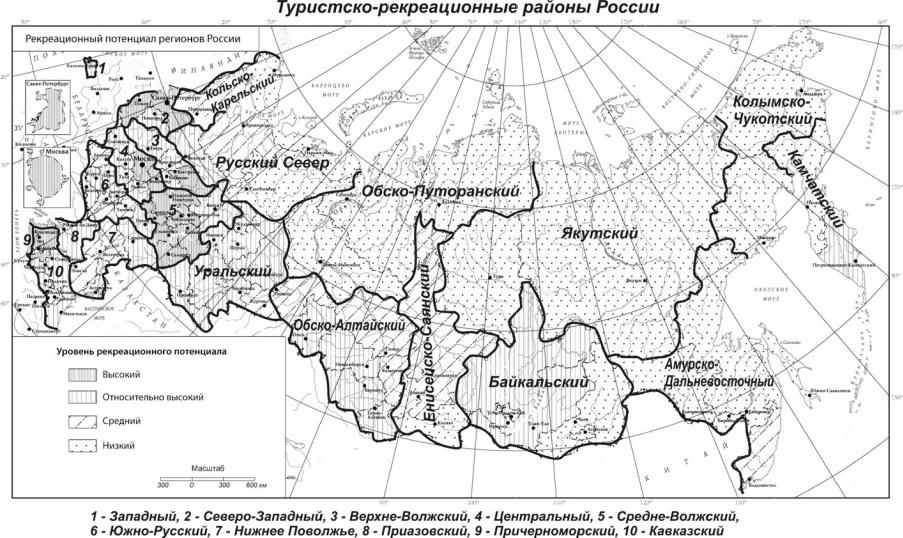 Рисунок – 1 Туристско-рекреационные районы России.Условные обозначения:1 – Западный – Северо-Западный – Верхне-Волжский – Центральный – Средне-Волжский – Южно-Русский – Нижнее Поволжье – Приазовский – Причерноморский 10 – КавказскийСоставлено по [24].Приложение БОсновные рекреационно-туристские зоны, районы и административные территории России и их специализация по видам туризма.Составлено по [13].Рекреационный районАдминистративная территорияОсновные виды туризмаРТЗ Европейский СеверРТЗ Европейский СеверРТЗ Европейский Север1.1 Кольско-Карельский Мурманская область и Республика КарелияПознавательный, экологический, спортивный (горнолыжный), пеший туризм, круизы, охота, рыбная ловля, паломничество1.2 Русский СеверАрхангельская (включая Ненецкий автономный округ) и Вологодская области, Республика КомиПознавательный, экологический, спортивный (горнолыжный), пеший туризм, круизы, охота, рыбная ловля, паломничествоРТЗ Центр РоссииРТЗ Центр РоссииРТЗ Центр РоссииЗападныйА) морскойБ) континентальный Калининградская областьПсковская и Новгородская областьДеловой туризм, круизы, отдых с лечениемИсторико-культурный, деловой туризм, автотуризм, речные круизы2.2 ЛенинградскийСанкт-Петербург и Ленинградская область (курортная зона Финского залива, дворцово-парковые комплексы)2.3 ЦентральныйМосква, Московская, Смоленская, Брянская, Орловская, Калужская, Тульская, Рязанская и Владимирская областиИсторико – культурный, деловой туризм, экскурсии, автотуризм и речные круизы. Пассивный и активный отдых (рыбалка), лечение 2.4 Верхне-ВолжскийТверская, Ярославская, Костромская, Ивановская, Нижегородская, Кировская области и северные части республик Удмуртии, Чувашии, Марий Эл2.5 Среднее ПоволжьеРеспублика Татарстан, Ульяновская, Самарская, Саратовская областиИсторико – культурный туризм, экскурсии, автотуризм и речные круизы. Пассивный и активный отдых (рыбалка)2.6 УральскийПермский край, Свердловская, Челябинская, Оренбургская области, Республика Башкортостан и восточная часть УдмуртииПознавательный, экологический и спортивный (горнолыжный, водный), пеший туризм, трекинг, автотуризмРТЗ Европейский Юг РоссииРТЗ Европейский Юг РоссииРТЗ Европейский Юг России3.1 Азовский Прибрежные районы Ростовской области и Краснодарского краяПассивный отдых с лечением (морские купания), пеший туризм, экскурсии3.2 Кавказско-ЧерноморскийПрибрежные районы Краснодарского края3.3 КаспийскийПрибрежная часть Республики ДагестанМорские купания, спортивный туризм3.4 Северо-КавказскийПредгорные и низкогорные части Краснодарского и Ставропольского краев и республик Северного Кавказа (Адыгеи, Кабардино-Балкарии, Чечни и Дагестана)Пассивный отдых с лечением, спортивный, пеший туризм, экскурсии3.5 Горно-КавказскийСредне- и высокогорные районы Большого Кавказа,(Краснодарский край, Карачаево-Черкесская, Кабардино-Балкарская, Северо-Осетинская, Ингушская, Чеченская и Дагестанская республики) 3.6 Нижнее ПоволжьеВолгоградская и Астраханская области, Республика КалмыкияИсторико-культурный туризм, экскурсии, автотуризм и речные круизы, рыбалка 3.7 ЮжнорусскийКурская, Белгородская, Липецкая, Воронежская, Тамбовская, Пензенская области, Республика Мордовия, континентальные районы Ростовской области, степная часть Краснодарского и Ставропольских краев Пеший, водный и автотуризм, рыболовство, охота, круизыРТЗ Юг Сибири и Дальнего ВостокаРТЗ Юг Сибири и Дальнего ВостокаРТЗ Юг Сибири и Дальнего Востока4.1 Обско-АлтайскийЮжные части Тюменской, Томской областей, Омская, Новосибирская, Кемеровская области, Алтайский край, Республика АлтайПеший, горнолыжный туризм, пассивный отдых с лечением4.2 Саянский (Енисейский)Южная часть Красноярского края, республика Хакасия и ТываПеший, спортивный туризм(водные, горные, спелеотуры), автомобильные туры4.3 ПрибайкальскийБурятия и южная часть Иркутской и Читинской областейТаежная охота, рыбалка.Пеший туризм, миникруизы по Байкалу, конгрессный туризм в сочетании с отдыхом и экскурсионной программой на Байкале4.4Амурско-ДальневосточныйА) КонтинентальныйБ)морской прибрежный и морской островнойХабаровский край, Амурская область(кроме северных территорий)Приморский край, Сахалин и Курильский о-ваПеший, экотуризм, рыбалка, охотаПеший, экотуризм, пассивный отдых с лечением, экскурсии, охота, рыбалка, деловые турыРТЗ Азиатский СеверРТЗ Азиатский СеверРТЗ Азиатский Север5.1 Обско-Путоранский Северные районы Тюменской (автономные округа Югра и Ямало-Ненецкий) и Томской областей, север Красноярского края,( в том числе плато Путорана; округа:  Эвенкийский и Долгано-Ненецкий Спортивный, пеший туризм5.2 ЯкутскийРеспублика Саха(Якутия); север Иркутской, Читинской и Амурской областейЭкотуризм, познавательные, деловые туры5.3 Колымско-ЧукотскийМагаданская область, Чукотский автономный округ, север Камчатской областиЭкотуризм, пассивный отдых с лечением, пеший туризм5.4 КамчатскийЮг Камчатской области